elcome! Thank you for joining us for worship this morning. In our service we gather before our almighty God to receive his gifts and to offer him our worship and praise. We also gather to strengthen ourselves through the study of God’s holy and powerful Word. 	Restrooms are located in the hallway directly opposite the entrance to the sanctuary. 	Staffed nursery. We offer a staffed nursery for ages 2 to 6 and special needs children. It is located to the left of the entry foyer near the kitchen.	Connection Cards are inside the worship folder. We ask that before worship or during the offering, you fill those out, front and back. Then place them in the offering plate after the sermon.	Additional info: church contact info, etc.WORSHIP NOTESOur Worship Series: Our Lord Jesus is coming, bearing real gifts, profoundly important gifts. He came that first Christmas to win forgiveness and give all the gifts that come with it: hope, peace, joy, love. He is coming again at the end of this world to give the gift of resurrection to eternal life. In the season of Advent, we connect Christ’s first coming with his second coming. We rejoice in all the unconditional gifts he gives. Each Sunday during the gathering rite Advent candles are lighted. Music occurs throughout this rite to accompany singing and as background music to communicate themes of longing and repentance.Theme of the Day: How do you feel when meeting someone important? Maybe it was a job interview with your potential future boss. Did you feel peaceful walking into that meeting? Or perhaps you were summoned, for a reason unknown to you, to come to the principal’s office at school? As you walked the hallway towards his door, were you at peace? When we come face-to-face with someone who can influence the direction of our lives, that tends to be nerve-wracking, not peaceful. How nervous will you be, then, when you stand face-to-face with your God, who will determine where you spend eternity?God is much more than a boss or a principal. He is your Creator, the one who gave you life. And when he did, he intended you to use that life in a very specific way, one which would bring glory to him and beauty to this broken world. So, are you ready to meet him?Today, we see that God wants you to be at perfect peace when you stand before him. “Glory to God in the highest, and on earth peace…” the angels sang that first Christmas Eve. Through the work of Christ, sinners are at peace with a holy God. Even more, throughout history God’s messengers like John the Baptist proclaimed the gospel, so that God’s people could live in peace. God raises up a messenger to preach that gospel to you today.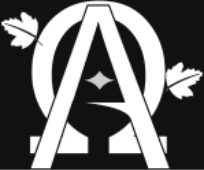 STANDINVOCATIONM:	In the name of the Father and of the Son and of the Holy Spirit.C:	Amen.Confession of Sins and advent candle Lighting M:	When God created the world, he made the crown of his creation—the human race—in his image. Perfect people lived in a perfect world in a perfect relationship with God.C:	But mankind rebelled against God, bringing sin into the world and death to all. God declared the wages of sin to be death. We too are guilty, and we confess our sinful thoughts, words, and actions.M:	However, God—who is Love—did not want to be separated from his children forever. He promised a Savior who would bear the punishment for sin, defeat the devil, and break the bonds of death.								      Genesis 1:26; Romans 6:23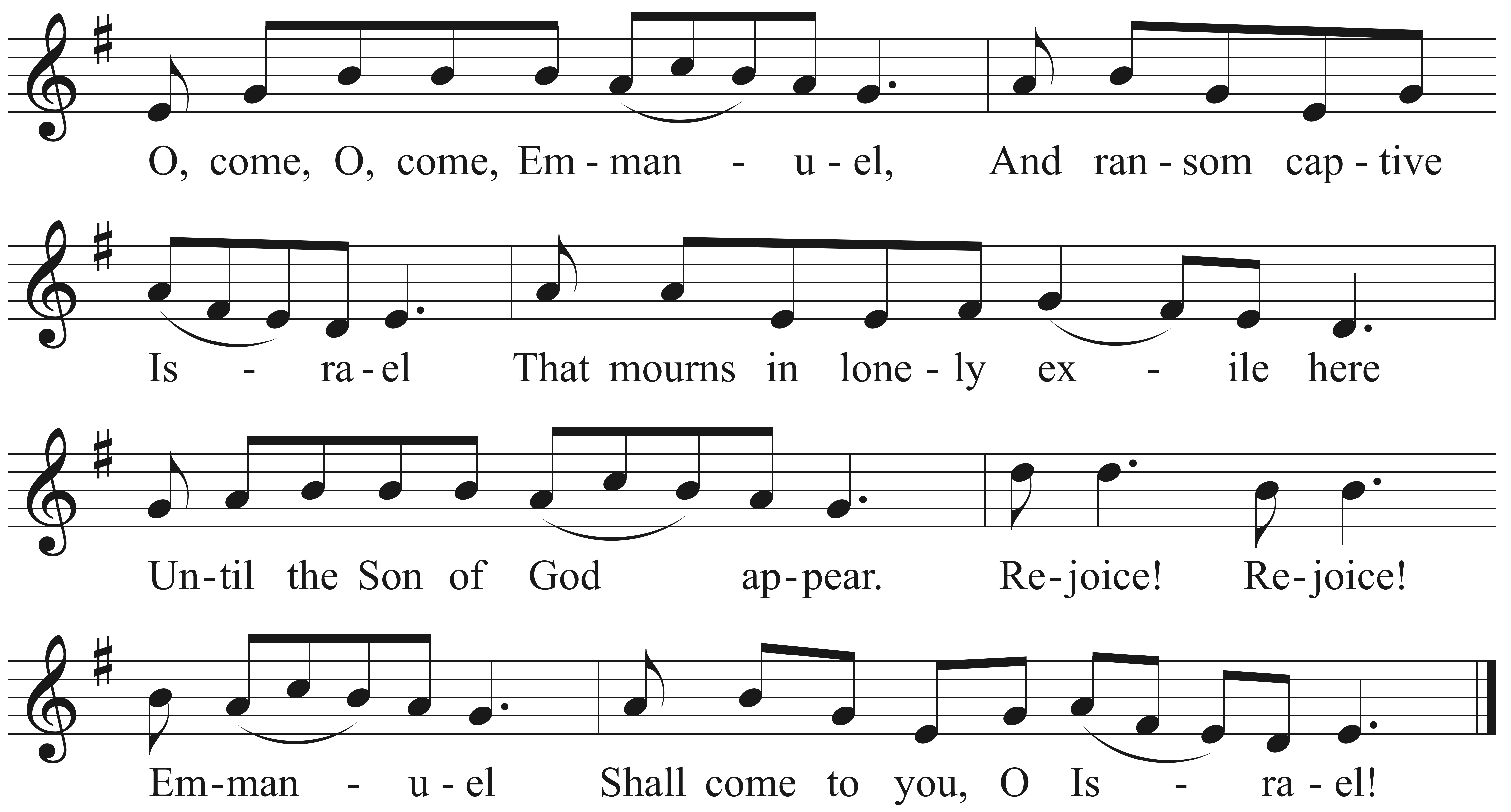 ALL: M:	When the time had fully come, God sent his Son. Jesus, our Savior, has paid the ransom for your debt; your sins are forgiven. In view of God’s mercy, today we light the peace candle. Jesus tells us, “Peace I leave with you; my peace I give you. I do not give to you as the world gives. Do not let your hearts be troubled, and do not be afraid ”C:	Since we have been justified by faith, we have peace with God through our Lord Jesus Christ. 							Galatians 4:4,5; John 14:27;Romans 5:1 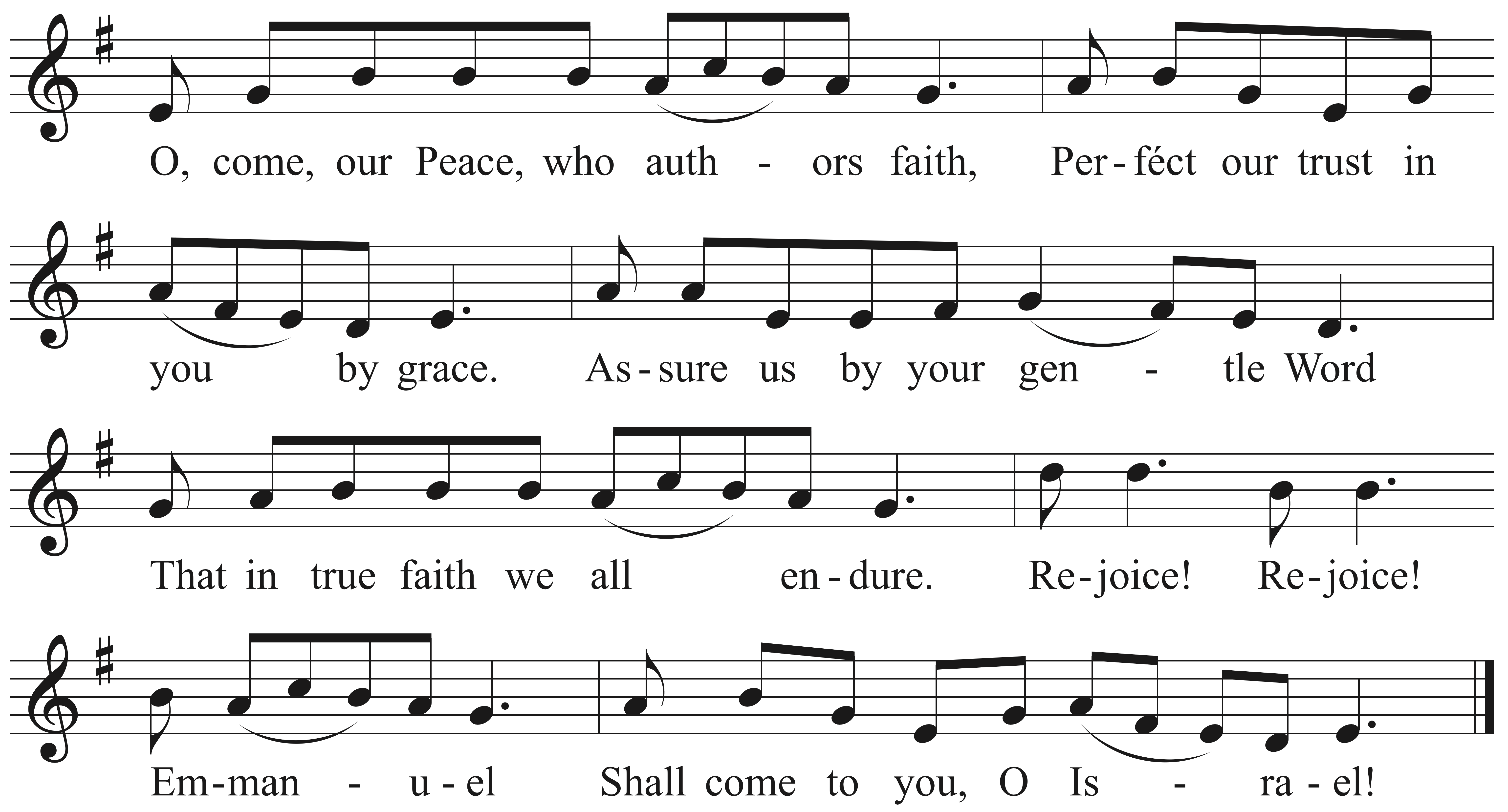 ALL:M:	In the peace of God we go to the world—to our friends, relatives, acquaintances and neighbors. We regard no one from a worldly point of view. If anyone is in Christ, the new creation has come. All this is from God, who reconciled us to himself through Christ and gave us the ministry of reconciliation.C:	God has committed to us the ministry of reconciliation. We are therefore Christ’s ambassadors, as though God were making his appeal through us. Jesus, who had no sin, became sin for us; in him we have become the righteousness of God.	          Corinthians 5:16-21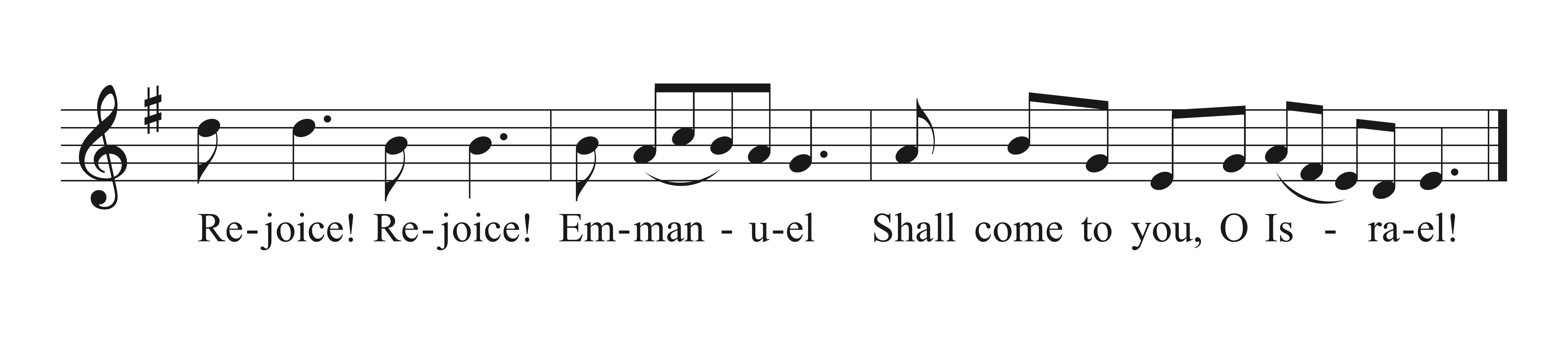 ALL: The Word   PRAYER OF THE DAY M:	Stir up our hearts, O Lord, to prepare the way for your only Son. By his coming give us strength in our conflicts and shed light on our path through the darkness of this world; through your Son, Jesus Christ our Lord, who lives and reigns with you and the Holy Spirit, one God, now and forever.C:	Amen.BE SEATEDFIRST LESSON								      Malachi 3: 1-4 The LORD promised to send a messenger, John the Baptist, to prepare people to meet the 
Christ at his first coming. Likewise, we need the LORD to prepare us for Christ’s second 
coming so that we have perfect peace, even as Jesus turns the universe into a furnace. 1 "See, I will send my messenger, who will prepare the way before me. Then suddenly the Lord you are seeking will come to his temple; the messenger of the covenant, whom you desire, will come," says the LORD Almighty.2 But who can endure the day of his coming? Who can stand when he appears? For he will be like a refiner's fire or a launderer's soap. 3 He will sit as a refiner and purifier of silver; he will purify the Levites and refine them like gold and silver. Then the LORD will have men who will bring offerings in righteousness, 4 and the offerings of Judah and Jerusalem will be acceptable to the LORD, as in days gone by, as in former years. PSALM OF THE DAY								        Psalm 24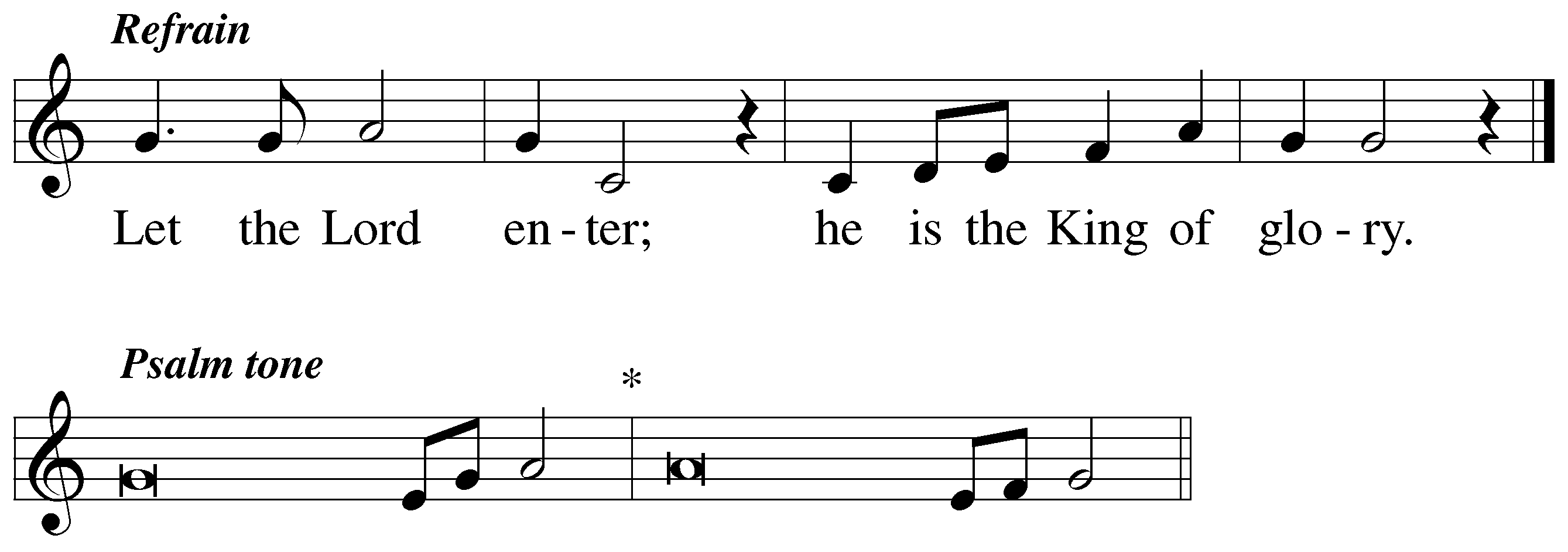 The earth is the LORD’S, and everything in it,*the world, and all who live in it;for he founded it upon the seas*and established it upon the waters.Who may ascend the hill of the LORD?*Who may stand in his holy place?He who has clean hands and a pure heart,*he will receive blessing from God his Savior.Refrain Lift up your heads, O you gates;be lifted up, you ancient doors,*that the King of glory may come in.Who is this King of glory?*The LORD strong and mighty,the LORD mighty in battle.Lift up your heads, O you gates;lift them up, you ancient doors,*that the King of glory may come in.Who is he, this King of glory?*The LORD Almighty—he is the King of glory.Glory be to the Father and to the Son*and to the Holy Spirit,as it was in the beginning,*is now, and will be forever. Amen.RefrainSECOND LESSON							Philippians 1:3-11We know that we are saved through faith in Christ Jesus. Therefore, at times, we might worry about whether 
our faith is strong enough. To give us peace, St. Paul assures us that the creation and maintenance of faith 
is not our work, but something that God graciously does for us through the gospel3 I thank my God every time I remember you. 4 In all my prayers for all of you, I always pray with joy 5 because of your partnership in the gospel from the first day until now, 6 being confident of this, that he who began a good work in you will carry it on to completion until the day of Christ Jesus.7 It is right for me to feel this way about all of you, since I have you in my heart; for whether I am in chains or defending and confirming the gospel, all of you share in God's grace with me. 8 God can testify how I long for all of you with the affection of Christ Jesus.9 And this is my prayer: that your love may abound more and more in knowledge and depth of insight, 10 so that you may be able to discern what is best and may be pure and blameless until the day of Christ, 11 filled with the fruit of righteousness that comes through Jesus Christ—to the glory and praise of GodSTANDVERSE OF THE DAY								      John 14:27ALL: Refrain (after a brief introduction)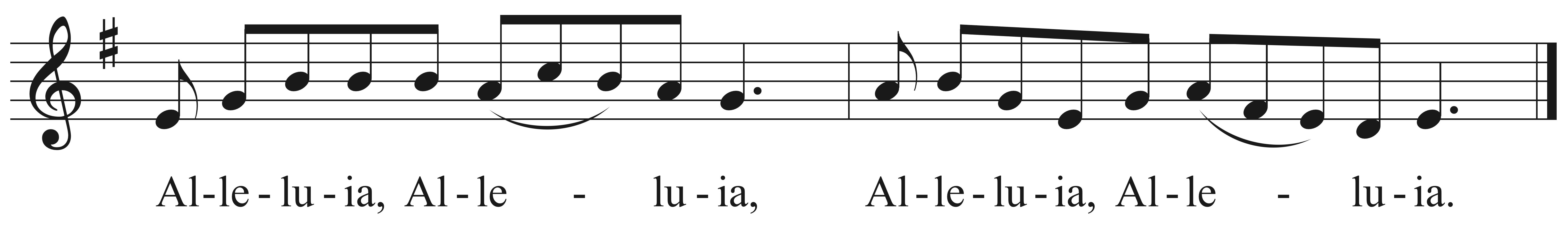 Cantor:	Peace I leave with you, my peace I give—a peace unlike the world’s.		Do not fret or be afraid. Alleluia.ALL: Refrain (without introduction)GOSPEL									 Luke 3:1-6 We all know that the angels on Christmas Eve sang about peace on earth. They were not 
talking about peace between nations, but peace between sinners and a holy God. Christ grants 
that peace by producing repentance within us. Let us prepare our hearts to meet him! 1 In the fifteenth year of the reign of Tiberius Caesar—when Pontius Pilate was governor of Judea, Herod tetrarch of Galilee, his brother Philip tetrarch of Iturea and Traconitis, and Lysanias tetrarch of Abilene— 2 during the high priesthood of Annas and Caiaphas, the word of God came to John son of Zechariah in the desert. 3 He went into all the country around the Jordan, preaching a baptism of repentance for the forgiveness of sins. 4 As is written in the book of the words of Isaiah the prophet:"A voice of one calling in the desert, 'Prepare the way for the Lord, make straight paths for him.5 Every valley shall be filled in,every mountain and hill made low.The crooked roads shall become straight, the rough ways smooth.6 And all mankind will see God's salvation.'"M:	This is the Gospel of our Lord.C:	Praise be to you, O Christ!BE SEATEDHYMN OF THE DAY — 16				On Jordan’s Banks the Baptist’s Cry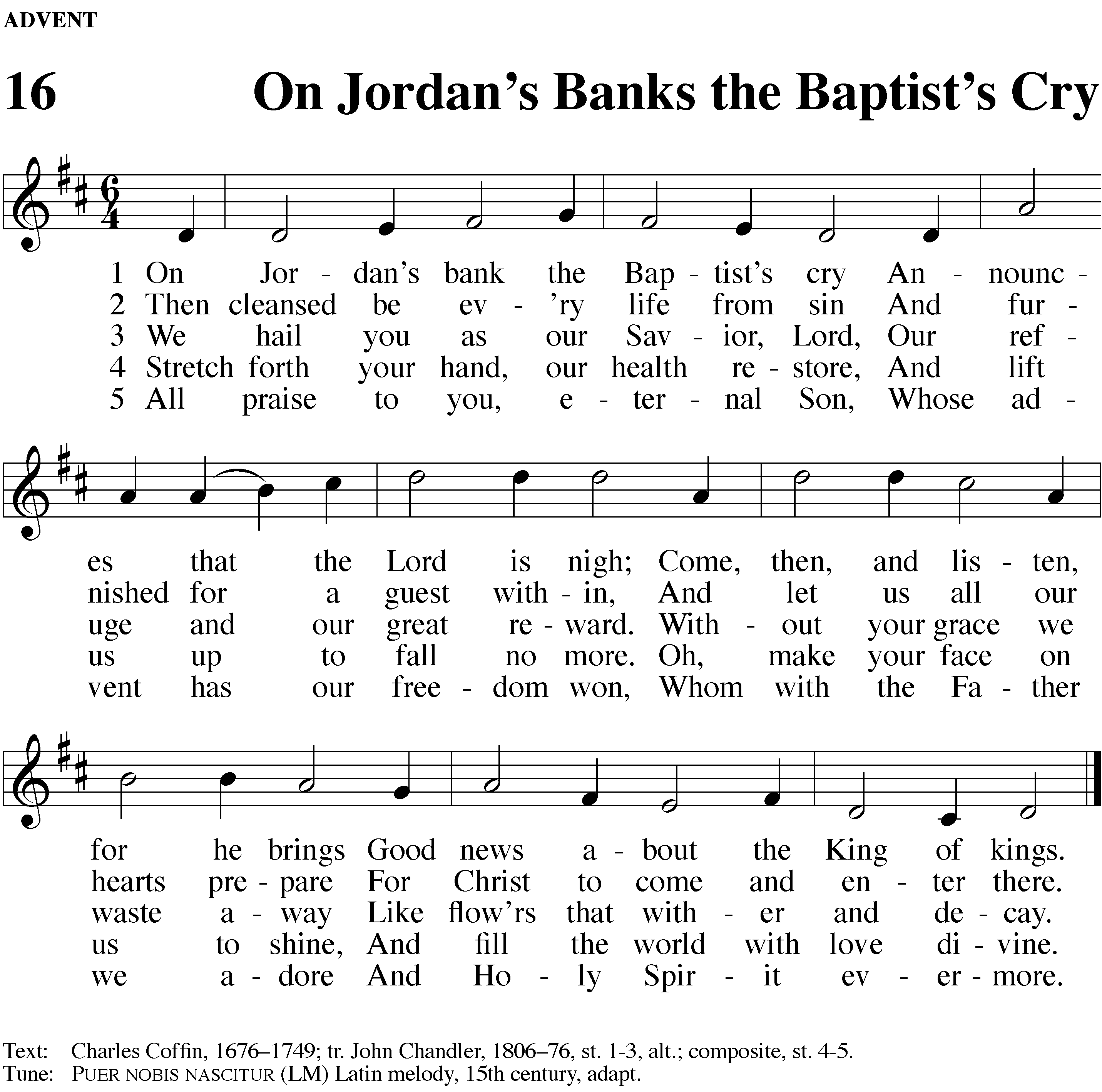 SERMON								           Sermon ThemeSTANDAPOSTLES’ CREEDI believe in God, the Father almighty, maker of heaven and earth.I believe in Jesus Christ, his only Son, our Lord,
who was conceived by the Holy Spirit, born of the virgin Mary, suffered under Pontius Pilate,was crucified, died, and was buried. He descended into hell. The third day he rose again from the dead. He ascended into heaven and is seated at the right hand of God the Father almighty. From there he will come to judge the living and the dead.I believe in the Holy Spirit, the holy Christian Church, the communion of saints, the forgiveness of sins,the resurrection of the body, and the life everlasting. Amen.BE SEATEDOFFERINGSTANDPRAYER OF THE CHURCH	Prayers and petitions are offered on behalf of the Church, nation, and world.M:	Hear us, Lord, as we bring you our private petitions.	Silent prayerLORD’S PRAYERM:	We pray in your name, Lord, and as you taught:C:	Our Father in heaven, hallowed be your name, your kingdom come, your will be done on earth as in heaven. Give us today our daily bread. Forgive us our sins, as we forgive those who sin against us. Lead us not into temptation, but deliver us from evil. For the kingdom, the power, and the glory are yours now and forever. Amen.BE SEATEDHYMN — 11						      Comfort, Comfort All My People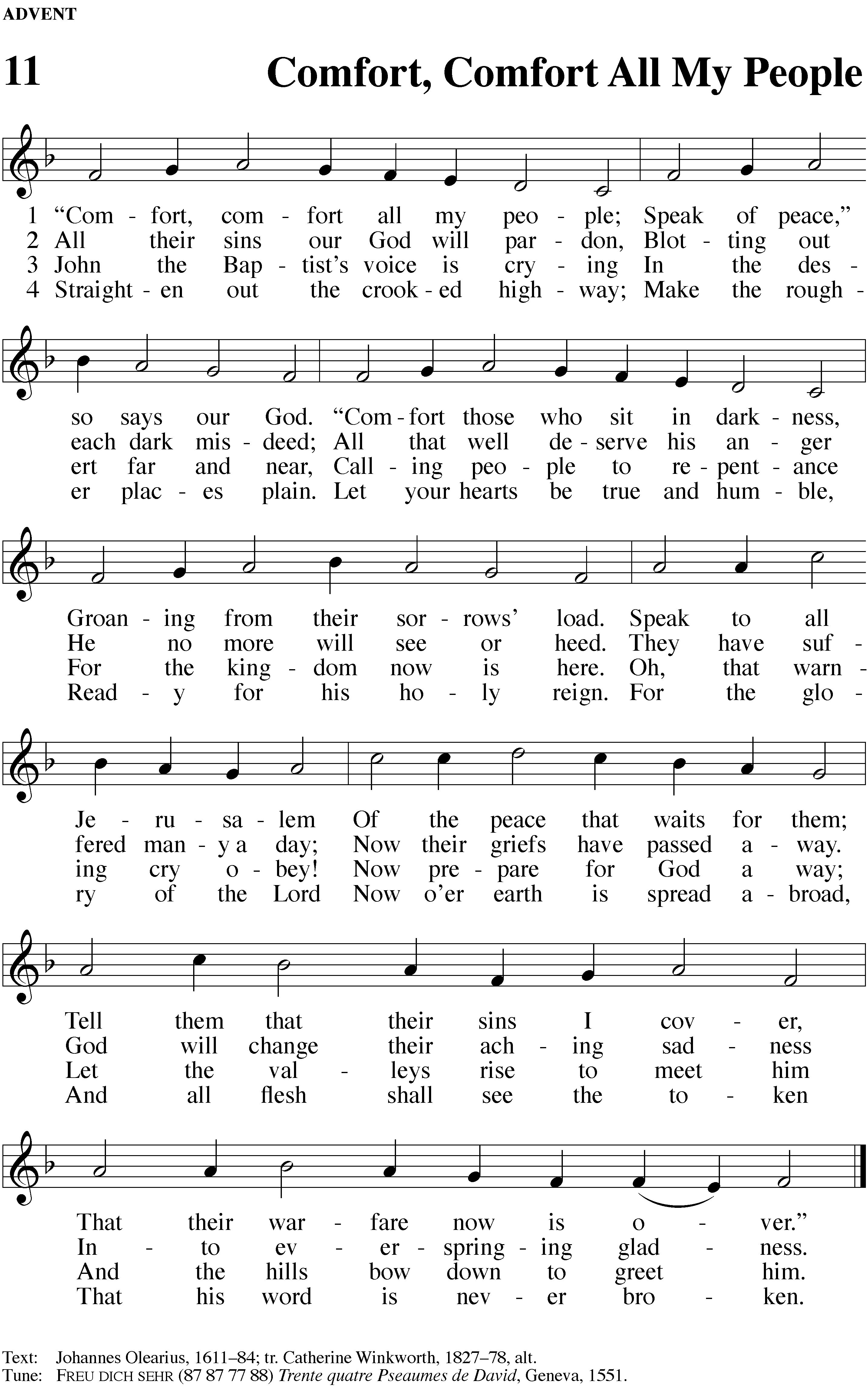 STANDPRAYERM:	Blessed Lord, you have given us your Holy Scriptures for our learning. May we so hear them, read, learn, and take them to heart, that being strengthened and comforted by your Holy Word, we may cling to the blessed hope of everlasting life, through Jesus Christ, our Lord, who lives and reigns with you and the Holy Spirit, one God, now and forever.C:	Amen.BLESSINGM:	Brothers and sisters, go in peace. Live in harmony with one another. 
Serve the Lord with gladness.	The Lord bless you and keep you. The Lord make his face shine on you and be gracious to you. The Lord look on you with favor and give  you peace.C:	Amen.HYMN — 3:4,5				         Lift Up Your Heads, You Mighty Gates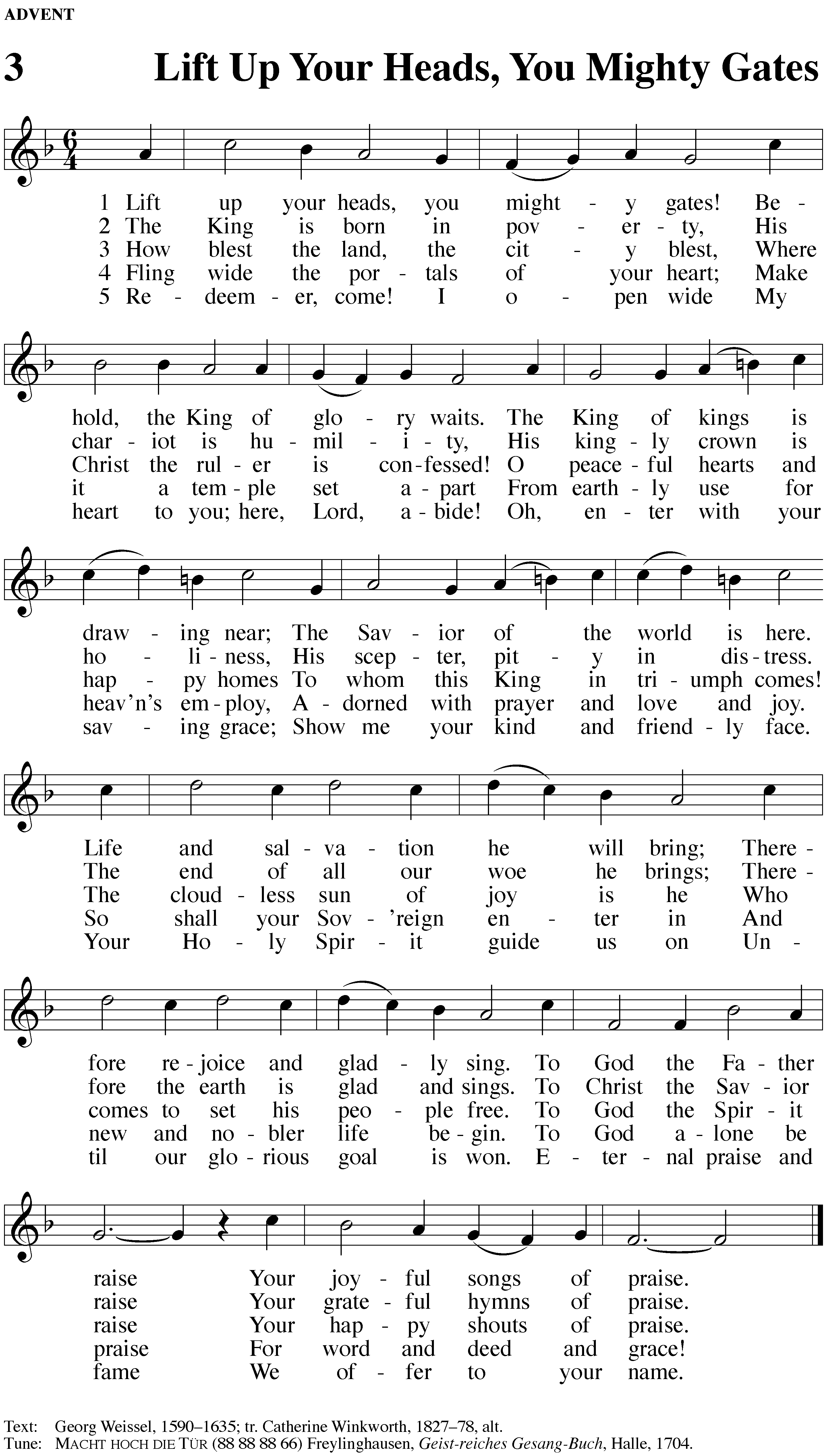 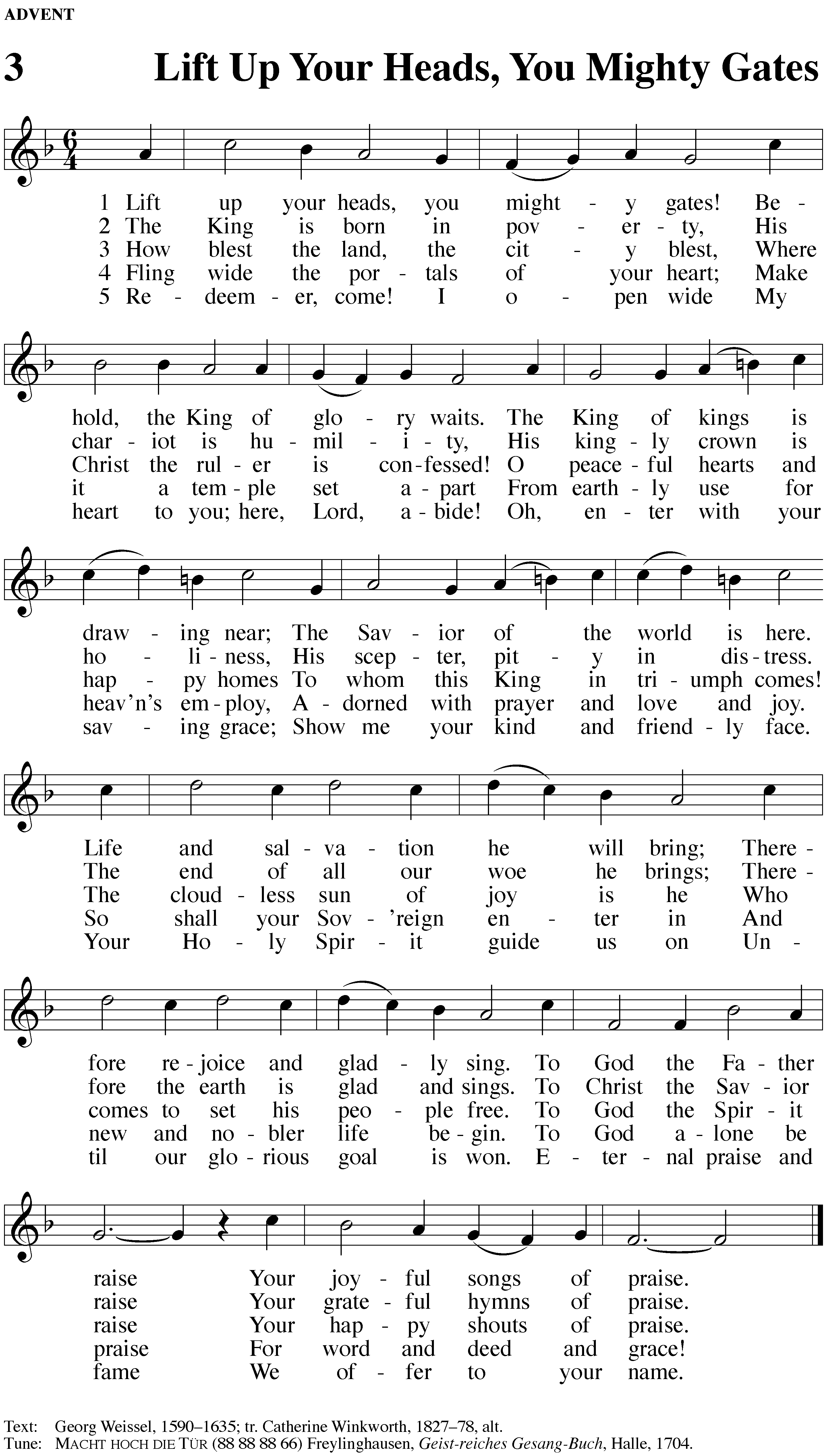 
ACKNOWLEDGMENTSOrganist / pianist:Change the following acknowledgments if substitutes are used. Delete one of the psalm credits.The following are reprinted by special permission for WELS Advent services in 2018. All music is either public domain or reprinted under OneLicense.net  A-#####  or CCLI #######.Gathering Rite new texts and music: © 2018 Jeremy S. Bakken. All rights reserved. Used with permission.Psalm 24. Refrain Tune: Richard Proulx. © 1986 GIA Publications, Inc., Chicago, IL, www.giamusic.com. All rights reserved. Used by permission.Psalm 24A: Text: © 1966 Willard F. Jabusch, admin. OCP Publications; Music: Israeli folk melody; public domain. Setting and tone: © 2016 Dale A. Witte.Verse of the Day new texts and music: © 2018 Jeremy S. Bakken. All rights reserved. Used with permission. 